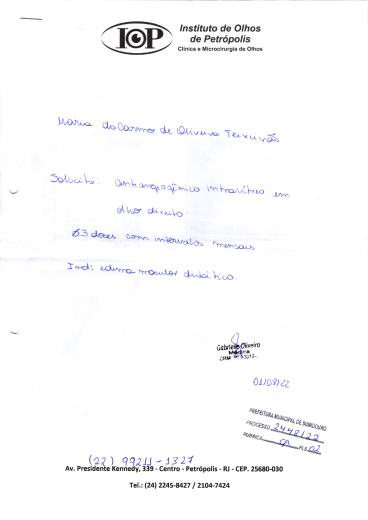 ITEMDESCRIÇÃOUNIDQUANTVALOR UNITARIOVALOR TOTAL01ANTIANGIOGENICO INTRAVÍTREO EM OLHO DIREITOIND. EDIMA MACULO DIDATICOPACIENTE: MARIA DO CARMO DE OLIVEIRA TEIXEIRÃODOSE03